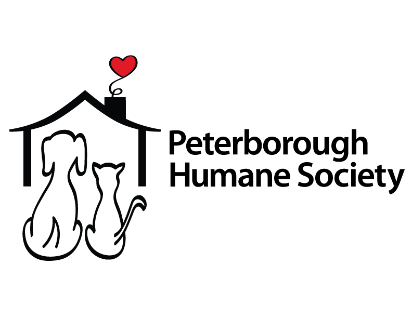 Personal ProfileFoster ApplicationName:  	Address: 	Postal Code  	Phone: Home (	) 	Work (	) 	Cell (	)  	E-mail:  	Do you have access to a vehicle? Yes □ No□Housing status (check all that applies):Own □ Rent □ House □ Apartment □ Townhouse/duplexBalcony □ Elevator □ Fenced Yard; Height of fence 	ft.Are there children living in or frequently visiting your home? □ Yes □ NoIf yes, please list their ages:  	Are they comfortable around animals? □ Yes □ Noi. If yes, what are they comfortable around? □ Cats □ DogsBecoming a Foster VolunteerWhy do you want to become a foster volunteer?Please list any other foster or rescue programs that you volunteer your time with (Inc. feralcats):Do you have experience administering medication to animals? If yes, please describePlease provide a brief description of your experience with very young, ill, injured or under socialized animals:Please indicate which animals you are interested in fostering – please check all that apply:Cats needing pre/post surgical care	Dogs needing pre/post surgical care Sick cats or kittens		Sick Dogs or puppiesNursing/pregnant cats	Nursing/ pregnant dogsInjured Cats	Injured DogsUnder socialized Cats	Under socialized DogsHamsters, Gerbils, Rabbits, Rats	HorsesPlease describe the area where the foster animal(s) will be isolated:Please indicate the    amount  of  time  per  day  that  you can dedicate to your  foster, and how many hours will the animal be alone on a regular basis?Canine Fostering: Please complete this section if interested in fostering canines – if not please go to section D.    How much time are you able to dedicate each day to walking/exercising your foster dog or puppy?Minute’s 	Hours  	    Frequency ___________________Do you have any experience with the following (check all that apply):Are you able and willing to house a vocal dog	Yes       No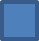 Do you have a dog of your own?	Yes         No If  yes  does  your   dog  get  along  with  other  dogs? Yes        No Comments:Are you  comfortable  fostering  a  dog  that  may  house  soil?	Yes	NoPersonal Pet(s) ProfilePlease list all pets that are currently part of your household.F.  Please list two references(name, address, phone)1.______________________________________________________________________________2.______________________________________________________________________________Foster Animal History FormHistory – Length  of  time  you  have  had  your  foster cat?   	Diet  # of times per day you feed 1 	2 	3 	Free Feed  	Is their appetite: Very Good 	Good 	Fair 	Poor 	Fussy  	You and Your Foster AnimalDo you live in: House 	Apartment _ 	Condo 	Row House  	Does  the  foster  animal  live with other: Cats 	Dogs 	Other Animals  	Does  your  foster  animal  get  along  with  other  animals? :Yes 	No  	Male Cats 	Female Cats 	Male Dogs 	Female Dogs  	Environment:Lives with:Quiet  Person Lives Alone 	Retired Couple 	Active Family 	Quiet Family  	Is someone home during the day? Yes 	No  	Age of children  	Does   your  foster? Put  up  with  active  Children 	Stays clear  of  children  	Doesn’t  mind  being  handled  by  children 	Nervous around children  	Used  to  Children 	Has never known children  	Litter Box Habits (For Cats)The Cat/Kitten  is: Messy 	Clean 	Very Clean  	Type  of  litter? Clumping 	Non Clumping 	Clay 	Newspaper  	Type  of   litter  box?         Covered 	Open  	ScratchingWhat does your foster animal scratch their claws or paws with?Scratching post 	Soft furnishings (sofa, etc) 	Carpet/Rugs 	Drapes  	Door 	Hardwood Furniture 	Other 	Please Specify  	BehaviorDoes  your    foster  animal  jump  on  counters 	furniture 	tables  	Begs for Food? Yes 	No  	Eats Plants? Yes 	No 	Digs Plants? Yes 	No  	ExperienceYesNoCommentsDog Sports Agility/fly ballHouse trainingObedience TrainingPuppy TrainingHigh Energy DogsSpeciesBreedAgeSexSterilizedDate/type of last vaccinesHow aggressive is your foster animalNot AggressiveWarning Meow or growlScratches or bites withoutbreaking skinScratches and breaks skinBites breaking skinWhen you pet him/her12345When you pick them up12345When you groom them12345Towards other cats athome12345Towards other dogs12345How vocal is your fosterAnimal(s)NeverRarelyOccasionallyOftenAlwaysWith you12345With otheranimals in home12345By themselves12345How Playful is your fosteranimalNeverRarelyOccasionallyOftenAlwaysWith you12345With Toys12345With other cat inhome12345With themselves12345With dogs12345How Fearful isyour foster animalNeverRarelyOccasionallyOftenAlwaysWith you12345Towards visitors12345With children12345Loud Noises12345Towards other cats12345Towards dogs12345How Friendly is your foster animalNeverRarelyOccasionallyOftenAlwaysWith you12345With Strangers12345With other cats12345Towards Kids12345Towards dogs12345OtherInformationNeverRarelyOccasionallyOftenAlwaysLikes to sleep in bed with you12345Likes to bepetted12345Wants to bewhere you are12345Is active &intense12345Is patient &easygoing12345